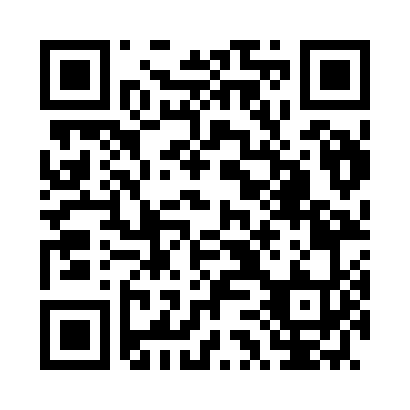 Prayer times for Naguabo, Puerto RicoMon 1 Apr 2024 - Tue 30 Apr 2024High Latitude Method: NonePrayer Calculation Method: Muslim World LeagueAsar Calculation Method: ShafiPrayer times provided by https://www.salahtimes.comDateDayFajrSunriseDhuhrAsrMaghribIsha1Mon5:046:1712:273:496:377:452Tue5:036:1612:263:486:377:463Wed5:026:1512:263:486:377:464Thu5:016:1412:263:476:377:465Fri5:006:1412:253:476:387:476Sat4:596:1312:253:466:387:477Sun4:586:1212:253:466:387:478Mon4:586:1112:253:456:387:489Tue4:576:1012:243:456:387:4810Wed4:566:1012:243:446:397:4811Thu4:556:0912:243:446:397:4912Fri4:546:0812:243:436:397:4913Sat4:536:0712:233:436:397:4914Sun4:526:0712:233:426:407:5015Mon4:516:0612:233:426:407:5016Tue4:516:0512:233:416:407:5017Wed4:506:0512:223:416:407:5118Thu4:496:0412:223:406:417:5119Fri4:486:0312:223:406:417:5220Sat4:476:0212:223:396:417:5221Sun4:466:0212:223:396:417:5222Mon4:466:0112:213:386:427:5323Tue4:456:0012:213:386:427:5324Wed4:446:0012:213:376:427:5425Thu4:435:5912:213:376:437:5426Fri4:435:5912:213:366:437:5527Sat4:425:5812:203:366:437:5528Sun4:415:5712:203:356:437:5529Mon4:405:5712:203:356:447:5630Tue4:405:5612:203:346:447:56